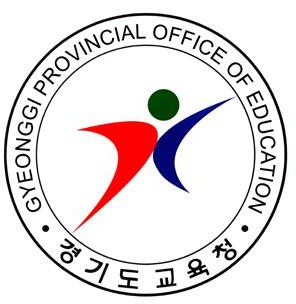 Notice to ApplicantsWe are pleased that you have chosen to apply for a Native English Teacher position in Gyeonggi Province, Korea.Here in Gyeonggi Province, the schools hire teachers directly under the guidance of Gyeonggi Provincial Office of Education. This job application package will be used as the standard form within Gyeonggi province so in order to find a position in Gyeonggi Province, please fill this form out and hand it in to your recruiter or school directly.To be sure that your application receives full consideration, you must fill out the application form completely and accurately. Information from this form will be processed in accordance with the Data Protection Act. The information you provide is an essential component to the hiring and the immigration process.We wish you good luck and look forward to have you on board.※ Please visit gepik/wikispaces.com for more information on the GEPIK contract.GYEONGGI ENGLISH PROGRAM IN KOREAJob Application Package 2024Please place this completed checklist on top of your application form along with other documents in order as listed below.Please DO NOT staple your application packagePlease note:	In accordance with the immigration law, only one of the seven designated English Speaking Countries’ citizens are eligible to work as a ‘Foreign Language Instructor’.Ensure you have obtained all the documents as specified BEFORE sending them.	All documents except for original diploma(s) or certificate(s) become property of GPOE and will not be returned. Unless specified to provide the ‘original’, or ‘notarized copy’, you may submit a plain photocopy.Any costs involved in obtaining the required documents are borne by the applicant. This includes the mandatory health check upon your arrival in Korea.Self Health Assessment ReportUpon successful acceptance into GEPIK, a formal medical examination must be completed in Korea at an approved hospital/public health clinic. The original report must be submitted at the Immigration Office as part of your Alien Registration Card. Please note that a positive result of illegal drug use, alcoholism, or communicable diseases will result in the immediate cancellation of your employment at GEPIK and E2 visa.DeclarationI certify that all of the above information concerning myself and my background is true to the best of my knowledge. If my documents contain any kind of falsification, I will take any legal responsibility. If I am successful in being selected as a GEPIK teacher, I agree to abide by the regulations and responsibilities outlined in the contractSignature	DatePLEASE SEND YOUR APPLICATION WITH ALL REQUIRED DOCUMENTS TO YOUR RECRUITER OR SCHOOL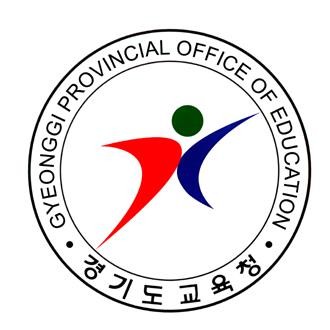 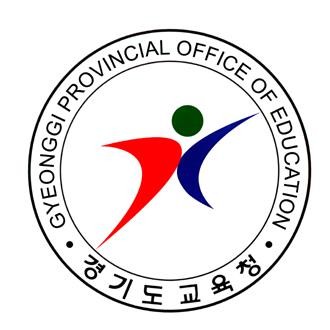 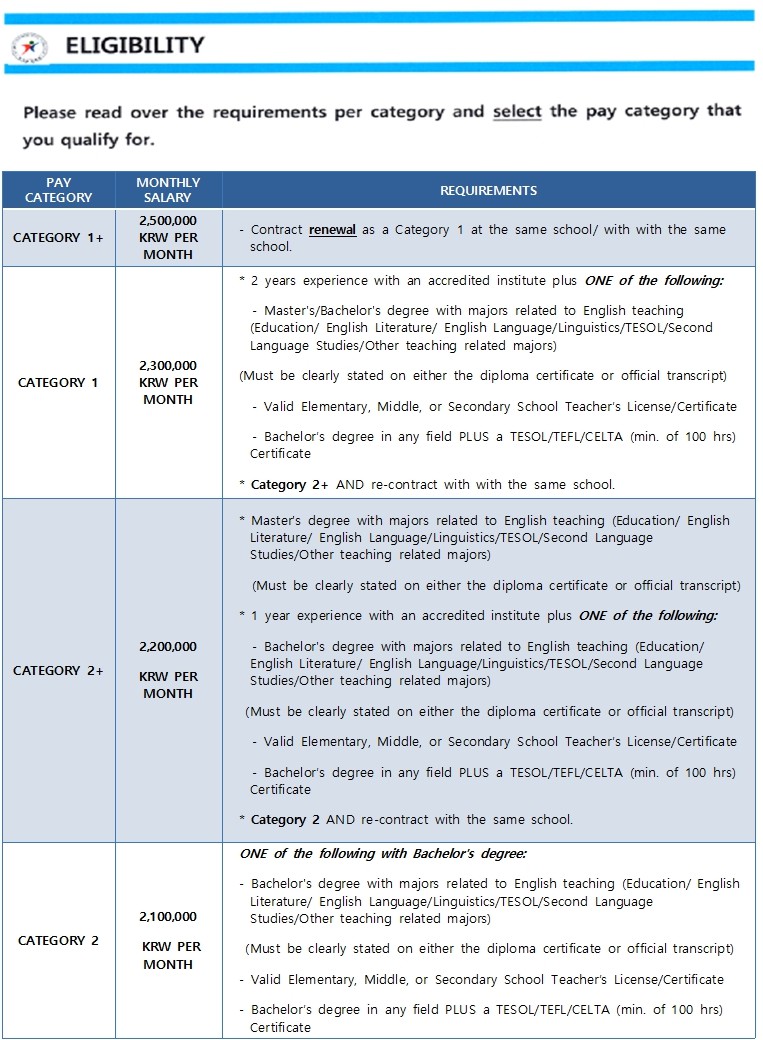 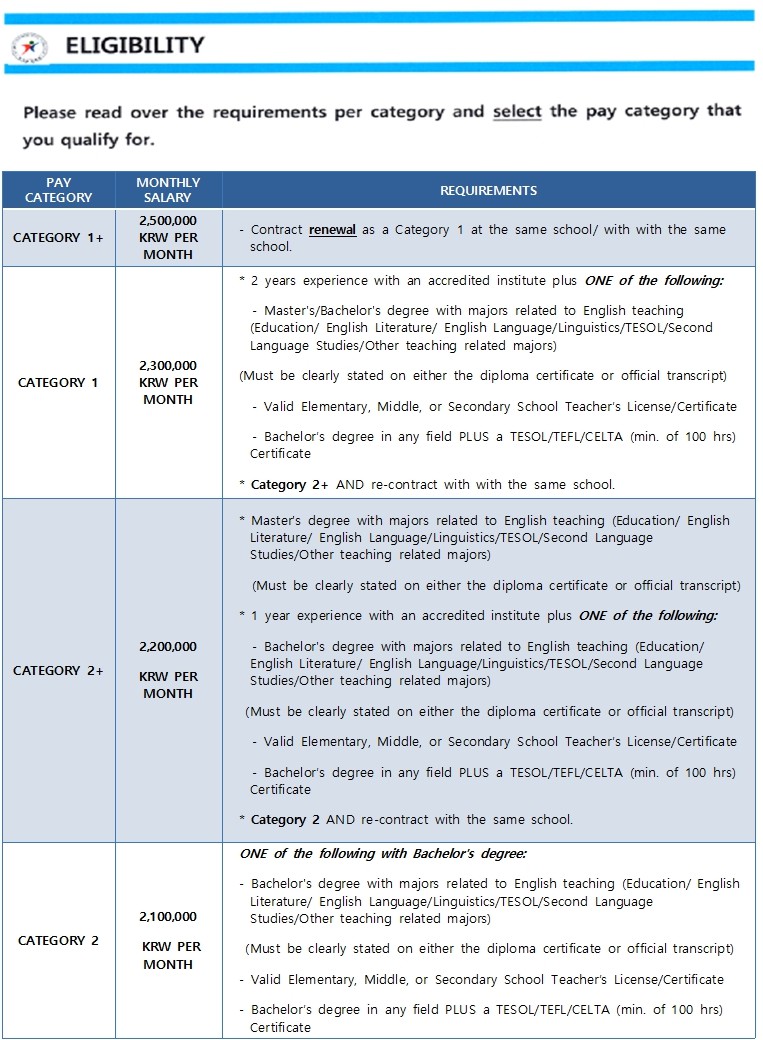 - 77 -ATTACHMENT 1. Application agreementsSALARY LEVELtime teaching experience of a minimum of “one full academic year” makes an applicant eligible for a higher salary and only an employment verification letter issued by district or provincial education board will be acceptable. Also, TEFL and TESOL training must consist of a minimum of 100 hours and be proved with documentation. contract (based on expected completion of TEFL/TESL certification and/or teaching experience).CRIMINAL RECORDHave you ever been charged (whether convicted or dismissed) with anything more serious than a minor traffic offense?**YES	NOMINIMUM EDUCATIONAL REQUIREMENTSMINIMUM TEACHING CERTIFICATE REQUIREMENTS11. Are you aware that your expected qualification (salary level) only will be vaild whenThe answers I have provided throughout this application are true and correct to the best of my knowledge and I will bear full legal and financial responsibility for any errors or falsehoods contained herein.FIRST NAME	MIDDLE INITIAL	LAST NAMESIGNATURE (DIGITAL APPLICANTS MUST TYPE HERE AND SUBMIT INK SIGNATURES LATER)ATTACHMENT 2. Consent For VerificationDATEI hereby authorize the Gyeonggi English Program in Korea (GEPIK) or school under the Gyeonggi Provincial Office of Education to verify on my behalf the information disclosed in this application form and the documents required by GEPIK as well as collect other information deemed necessary by GEPIK to determine the applicant’s suitability from any institution, organization or individual issuing said information and/or documentation.FIRST NAME	MIDDLE INITIAL	LAST NAMESIGNATURE (DIGITAL APPLICANTS MUST TYPE HERE AND SUBMIT INK SIGNATURES LATER)DATE※INFORMATION OF AUTHORIZED ORGANIZATIONGyeonggi English Program in Korea (GEPIK)Gyeonggi Provincial Office of Education (GPOE)Phone	+81-31-249-0114	Website	www.goe.go.krAddress	495 Jowondong (15 worldcup street) Jangan-gu, Suwon City, Gyeonggi Province, South Korea 440-702CHECKLISTTICK1. Application Form with a glued passport photo□2. Resume□3. Copy of Passport photo page□Educational Documents:Sealed University TranscriptApostillized copy of DegreeTESOL/TEFLE Certificate (min of 100hrs)□□□At least two or more References (Personal & Professional Reference)Your Professional Reference(s) should describe:Work duties and performanceDuration of FULL-TIME employmentFull contact information of the referee/employerYour Personal Reference(s) should describe:Your character and full contact information of the referee□Criminal Record CertificateMust be:Apostilled or confirmed by the consul at a diplomatic mission abroadIssued within 6 months from the application dateA nationwide criminal background check from your own country’s government which covers the whole country’s informationPlease note that possession of any criminal record will immediately disqualifyyou from gaining employment in GEPIK□7. Self-Health Assessment *□8. Three copies of signed Contract□9. Two copies of Security Deposit Agreement□PERSONAL INFORMATION (PLEASE PRINT)PERSONAL INFORMATION (PLEASE PRINT)PERSONAL INFORMATION (PLEASE PRINT)PERSONAL INFORMATION (PLEASE PRINT)PERSONAL INFORMATION (PLEASE PRINT)PERSONAL INFORMATION (PLEASE PRINT)PERSONAL INFORMATION (PLEASE PRINT)PERSONAL INFORMATION (PLEASE PRINT)PERSONAL INFORMATION (PLEASE PRINT)FIRST NAME (ENTER YOUR LEGAL NAME)FIRST NAME (ENTER YOUR LEGAL NAME)FIRST NAME (ENTER YOUR LEGAL NAME)FIRST NAME (ENTER YOUR LEGAL NAME)FIRST NAME (ENTER YOUR LEGAL NAME)FIRST NAME (ENTER YOUR LEGAL NAME)MIDDLE NAME INITIALMIDDLE NAME INITIALYou must attach a passport quality photo of your face and shoulders hereSURNAMESURNAMESURNAMESURNAMESURNAMESURNAMESURNAMESURNAMEYou must attach a passport quality photo of your face and shoulders hereDATE OF BIRTHYYYY – MM - DDDATE OF BIRTHYYYY – MM - DDDATE OF BIRTHYYYY – MM - DDDATE OF BIRTHYYYY – MM - DDGENDERMALE 	FEMALE GENDERMALE 	FEMALE GENDERMALE 	FEMALE GENDERMALE 	FEMALE You must attach a passport quality photo of your face and shoulders hereCURRENT ADDRESSCURRENT ADDRESSCURRENT ADDRESSCURRENT ADDRESSCURRENT ADDRESSCURRENT ADDRESSCURRENT ADDRESSCURRENT ADDRESSCURRENT ADDRESSSTREET #STREET #STREET NAMESTREET NAMECITYCITYSTATE/PROVINCESTATE/PROVINCEPOSTAL CODEPOSTAL CODECOUNTRYCOUNTRYMAILING ADDRESS (WHERE YOU WILL RECEIVE YOUR CONTRACT)MAILING ADDRESS (WHERE YOU WILL RECEIVE YOUR CONTRACT)MAILING ADDRESS (WHERE YOU WILL RECEIVE YOUR CONTRACT)MAILING ADDRESS (WHERE YOU WILL RECEIVE YOUR CONTRACT)MAILING ADDRESS (WHERE YOU WILL RECEIVE YOUR CONTRACT)MAILING ADDRESS (WHERE YOU WILL RECEIVE YOUR CONTRACT)MAILING ADDRESS (WHERE YOU WILL RECEIVE YOUR CONTRACT)MAILING ADDRESS (WHERE YOU WILL RECEIVE YOUR CONTRACT)MAILING ADDRESS (WHERE YOU WILL RECEIVE YOUR CONTRACT)STREET #STREET #STREET NAMESTREET NAMECITYCITYSTATE/PROVINCESTATE/PROVINCEPOSTAL CODEPOSTAL CODECOUNTRYCOUNTRYEMAIL ADDRESSEMAIL ADDRESSEMAIL ADDRESSEMAIL ADDRESSEMAIL ADDRESSTELEPHONE NUMBER(INCL COUNTRY CODE & AREA CODE)TELEPHONE NUMBER(INCL COUNTRY CODE & AREA CODE)TELEPHONE NUMBER(INCL COUNTRY CODE & AREA CODE)TELEPHONE NUMBER(INCL COUNTRY CODE & AREA CODE)PRIMARY CITIZENSHIPPRIMARY CITIZENSHIPPRIMARY CITIZENSHIPSECONDARY CITIZENSHIPSECONDARY CITIZENSHIPSECONDARY CITIZENSHIPSECONDARY CITIZENSHIPSECONDARY CITIZENSHIPMARITAL STATUSMARRIED UNMARRIED IN ACCORDANCE WITH THE IMMIGRATION LAW, ONLY ONE OF THE SEVEN DESIGNATED ENGLISH SPEAKING COUNTRIES’ CITIZENS ARE ELIGIBLE.IN ACCORDANCE WITH THE IMMIGRATION LAW, ONLY ONE OF THE SEVEN DESIGNATED ENGLISH SPEAKING COUNTRIES’ CITIZENS ARE ELIGIBLE.IN ACCORDANCE WITH THE IMMIGRATION LAW, ONLY ONE OF THE SEVEN DESIGNATED ENGLISH SPEAKING COUNTRIES’ CITIZENS ARE ELIGIBLE.IN ACCORDANCE WITH THE IMMIGRATION LAW, ONLY ONE OF THE SEVEN DESIGNATED ENGLISH SPEAKING COUNTRIES’ CITIZENS ARE ELIGIBLE.IN ACCORDANCE WITH THE IMMIGRATION LAW, ONLY ONE OF THE SEVEN DESIGNATED ENGLISH SPEAKING COUNTRIES’ CITIZENS ARE ELIGIBLE.IN ACCORDANCE WITH THE IMMIGRATION LAW, ONLY ONE OF THE SEVEN DESIGNATED ENGLISH SPEAKING COUNTRIES’ CITIZENS ARE ELIGIBLE.IN ACCORDANCE WITH THE IMMIGRATION LAW, ONLY ONE OF THE SEVEN DESIGNATED ENGLISH SPEAKING COUNTRIES’ CITIZENS ARE ELIGIBLE.IN ACCORDANCE WITH THE IMMIGRATION LAW, ONLY ONE OF THE SEVEN DESIGNATED ENGLISH SPEAKING COUNTRIES’ CITIZENS ARE ELIGIBLE.MARITAL STATUSMARRIED UNMARRIED TWO EMERGENCY CONTACTSTWO EMERGENCY CONTACTSTWO EMERGENCY CONTACTSTWO EMERGENCY CONTACTSTWO EMERGENCY CONTACTSTWO EMERGENCY CONTACTSTWO EMERGENCY CONTACTSTWO EMERGENCY CONTACTSTWO EMERGENCY CONTACTSNAMENAMENAMERELATIONRELATIONRELATIONPHONEPHONEPHONEMAILEMAILEMAILEDUCATIONAL BACKGROUND (PLEASE PRINT)EDUCATIONAL BACKGROUND (PLEASE PRINT)EDUCATIONAL BACKGROUND (PLEASE PRINT)EDUCATIONAL BACKGROUND (PLEASE PRINT)EDUCATIONAL BACKGROUND (PLEASE PRINT)EDUCATIONAL BACKGROUND (PLEASE PRINT)EDUCATIONAL BACKGROUND (PLEASE PRINT)LEVELNAME OF INSTITUTIONSTATE/PROVINCE/COUNTRYENROLLMENTENROLLMENTGRADUATION DATE#YEARSLEVELNAME OF INSTITUTIONSTATE/PROVINCE/COUNTRYFROMTOGRADUATION DATE#YEARSELEMENTARYMM/YYMM/YYMM/YYMIDDLEMM/YYMM/YYMM/YYHIGHMM/YYMM/YYMM/YYPOST SECONDARY (1)MM/YYMM/YYMM/YYPOST SECONDARY (1)DEGREE:MAJOR:MINOR:MAJOR:MINOR:MAJOR:MINOR:GPA OR %:	/GPA OR %:	/GPA OR %:	/GPA OR %:	/POST SECONDARY (2)MM/YYMM/YYMM/YYPOST SECONDARY (2)DEGREE:MAJOR:MINOR:MAJOR:MINOR:MAJOR:MINOR:GPA OR %:	/GPA OR %:	/GPA OR %:	/GPA OR %:	/Please note, GEPIK does not recognize degrees obtained from other than one of the seven designated English-speaking countries*. (See note on the 2nd page). For F4 visa holders, you will be asked to provide an official document as proof for a minimum of 10 years of secondary and higher educational background in one of the seven designated English-speaking countries.Please note, GEPIK does not recognize degrees obtained from other than one of the seven designated English-speaking countries*. (See note on the 2nd page). For F4 visa holders, you will be asked to provide an official document as proof for a minimum of 10 years of secondary and higher educational background in one of the seven designated English-speaking countries.Please note, GEPIK does not recognize degrees obtained from other than one of the seven designated English-speaking countries*. (See note on the 2nd page). For F4 visa holders, you will be asked to provide an official document as proof for a minimum of 10 years of secondary and higher educational background in one of the seven designated English-speaking countries.Please note, GEPIK does not recognize degrees obtained from other than one of the seven designated English-speaking countries*. (See note on the 2nd page). For F4 visa holders, you will be asked to provide an official document as proof for a minimum of 10 years of secondary and higher educational background in one of the seven designated English-speaking countries.Please note, GEPIK does not recognize degrees obtained from other than one of the seven designated English-speaking countries*. (See note on the 2nd page). For F4 visa holders, you will be asked to provide an official document as proof for a minimum of 10 years of secondary and higher educational background in one of the seven designated English-speaking countries.Please note, GEPIK does not recognize degrees obtained from other than one of the seven designated English-speaking countries*. (See note on the 2nd page). For F4 visa holders, you will be asked to provide an official document as proof for a minimum of 10 years of secondary and higher educational background in one of the seven designated English-speaking countries.Please note, GEPIK does not recognize degrees obtained from other than one of the seven designated English-speaking countries*. (See note on the 2nd page). For F4 visa holders, you will be asked to provide an official document as proof for a minimum of 10 years of secondary and higher educational background in one of the seven designated English-speaking countries.ENGLISH TEACHING CERTIFICATION/TEACHING CERTIFICATIONENGLISH TEACHING CERTIFICATION/TEACHING CERTIFICATIONENGLISH TEACHING CERTIFICATION/TEACHING CERTIFICATIONENGLISH TEACHING CERTIFICATION/TEACHING CERTIFICATIONENGLISH TEACHING CERTIFICATION/TEACHING CERTIFICATIONTICKTITLE OF CERT.ACCREDITING INSTITUTIONISSUEDATEHOURSCOMPLETEDTEFL/TESOL/CELT/CELTAMM/YYTEACHING CERTIFICATION /LICENSE/CREDENTIALSMM/YYN/ASUCCESSFUL APPLICANTS MUST PROVIDE DOCUMENTED PROOF FOR HOLDING CERTIFICATES.SUCCESSFUL APPLICANTS MUST PROVIDE DOCUMENTED PROOF FOR HOLDING CERTIFICATES.SUCCESSFUL APPLICANTS MUST PROVIDE DOCUMENTED PROOF FOR HOLDING CERTIFICATES.SUCCESSFUL APPLICANTS MUST PROVIDE DOCUMENTED PROOF FOR HOLDING CERTIFICATES.SUCCESSFUL APPLICANTS MUST PROVIDE DOCUMENTED PROOF FOR HOLDING CERTIFICATES.TEACHING EXPERIENCE (IN CHRONOLOGICAL ORDER)TEACHING EXPERIENCE (IN CHRONOLOGICAL ORDER)TEACHING EXPERIENCE (IN CHRONOLOGICAL ORDER)TEACHING EXPERIENCE (IN CHRONOLOGICAL ORDER)TEACHING EXPERIENCE (IN CHRONOLOGICAL ORDER)TEACHING EXPERIENCE (IN CHRONOLOGICAL ORDER)NAME AND LOCATION OF INSTITUTIONPOSITIONSUBJECT(s) TAUGHTAGES TAUGHTDATE FROMDATE TOINSTITUTIONMM/YYMM/YYSTATE PROVINCECOUNTRYMM/YYMM/YYSTATE PROVINCECOUNTRYFULL TIME 	PART TIME REASON FOR LEAVING:FULL TIME 	PART TIME REASON FOR LEAVING:FULL TIME 	PART TIME REASON FOR LEAVING:FULL TIME 	PART TIME REASON FOR LEAVING:FULL TIME 	PART TIME REASON FOR LEAVING:INSTITUTIONMM/YYMM/YYSTATE PROVINCECOUNTRYMM/YYMM/YYSTATE PROVINCECOUNTRYFULL TIME 	PART TIME REASON FOR LEAVING:FULL TIME 	PART TIME REASON FOR LEAVING:FULL TIME 	PART TIME REASON FOR LEAVING:FULL TIME 	PART TIME REASON FOR LEAVING:FULL TIME 	PART TIME REASON FOR LEAVING:INSTITUTIONMM/YYMM/YYSTATEPROVINCE COUNTRYMM/YYMM/YYSTATEPROVINCE COUNTRYFULL TIME 	PART TIME REASON FOR LEAVING:FULL TIME 	PART TIME REASON FOR LEAVING:FULL TIME 	PART TIME REASON FOR LEAVING:FULL TIME 	PART TIME REASON FOR LEAVING:FULL TIME 	PART TIME REASON FOR LEAVING:INSTITUTIONMM/YYMM/YYSTATEPROVINCE COUNTRYMM/YYMM/YYSTATEPROVINCE COUNTRYFULL TIME 	PART TIME REASON FOR LEAVING:FULL TIME 	PART TIME REASON FOR LEAVING:FULL TIME 	PART TIME REASON FOR LEAVING:FULL TIME 	PART TIME REASON FOR LEAVING:FULL TIME 	PART TIME REASON FOR LEAVING:NON-TEACHING WORK EXPERIENCE (IN CHRONOLOGICAL ORDER)NON-TEACHING WORK EXPERIENCE (IN CHRONOLOGICAL ORDER)NON-TEACHING WORK EXPERIENCE (IN CHRONOLOGICAL ORDER)NON-TEACHING WORK EXPERIENCE (IN CHRONOLOGICAL ORDER)NON-TEACHING WORK EXPERIENCE (IN CHRONOLOGICAL ORDER)NAME AND TYPEOF BUSINESSPOSITIONJOB DETAILSDATEFROMDATETOEMPLOYERMM/YYMM/YYSTATEMM/YYMM/YYPROVINCEFULL TIME 	PART TIME FULL TIME 	PART TIME FULL TIME 	PART TIME FULL TIME 	PART TIME COUNTRYREASON FOR LEAVING:REASON FOR LEAVING:REASON FOR LEAVING:REASON FOR LEAVING:EMPLOYERMM/YYMM/YYSTATEMM/YYMM/YYPROVINCEFULL TIME 	PART TIME FULL TIME 	PART TIME FULL TIME 	PART TIME FULL TIME 	PART TIME COUNTRYREASON FOR LEAVING:REASON FOR LEAVING:REASON FOR LEAVING:REASON FOR LEAVING:EMPLOYERMM/YYMM/YYSTATEMM/YYMM/YYPROVINCEFULL TIME 	PART TIME FULL TIME 	PART TIME FULL TIME 	PART TIME FULL TIME 	PART TIME COUNTRYREASON FOR LEAVING:REASON FOR LEAVING:REASON FOR LEAVING:REASON FOR LEAVING:EMPLOYERMM/YYMM/YYSTATEMM/YYMM/YYSTATEPROVINCEFULL TIME 	PART TIME FULL TIME 	PART TIME FULL TIME 	PART TIME FULL TIME 	PART TIME COUNTRYREASON FOR LEAVING:REASON FOR LEAVING:REASON FOR LEAVING:REASON FOR LEAVING:GENERAL QUESTIONSGENERAL QUESTIONS1.	Have you ever been in Korea before?YES 	NO If yes, please describe the duration, purpose of stay and your experiences briefly.If yes, please describe the duration, purpose of stay and your experiences briefly.2.	Have you ever broken any teaching contract?YES 	NO If yes, please explain why.If yes, please explain why.3.	Do you have any Korean language skills?YES 	NO If yes, please choose your level below.Beginner		Intermediate		Advanced	If yes, please choose your level below.Beginner		Intermediate		Advanced	4.	If accepted, what is the earliest start date you can work in Korea?YYYY – MM – DD4.	If accepted, what is the earliest start date you can work in Korea?YYYY – MM – DD5.	Which grade level(s) do you prefer to teach?Elementary (Grade 1~6) , Middle (Grades 7~9) ,	High (Grades 10~12) , Any Grades 5.	Which grade level(s) do you prefer to teach?Elementary (Grade 1~6) , Middle (Grades 7~9) ,	High (Grades 10~12) , Any Grades Please choose your preferred location of the school areaCity area  (name of the city if applicable: 	)Designated Rural Area □ (name of the place if applicable: 	)* Designated Rural monthly allowance of 100,000 KRWEither Please choose your preferred location of the school areaCity area  (name of the city if applicable: 	)Designated Rural Area □ (name of the place if applicable: 	)* Designated Rural monthly allowance of 100,000 KRWEither 7.	Please choose your preferred accommodation location- Near school 	- Near subway station 	- Near downtown (if rural location) -I have my own  (400,000 KRW Monthly allowance applies)7.	Please choose your preferred accommodation location- Near school 	- Near subway station 	- Near downtown (if rural location) -I have my own  (400,000 KRW Monthly allowance applies)8.	What are your personal/professional strengths?8.	What are your personal/professional strengths?9.	What are your personal/professional weaknesses?9.	What are your personal/professional weaknesses?Your preferences will be considered,but cannot guarantee that all preferences will be fulfilled.Your preferences will be considered,but cannot guarantee that all preferences will be fulfilled.Personal Essay (300~500 words, size 11 font, single spaced)Your personal essay is the most important part of the application process. In the space below, please write a personal essay describing:Brief introduction of yourself.Experiences that you feel would be helpful to your teaching in Korea.Why you want to (continue) teach and live in Korea.Your philosophy of teaching/education.LEVEL 2LEVEL 2+Level 1Level 1+CURRENT QUALIFICATIONEXPECTED QUALIFICATION** STARTING DATE OF MARCH 2015 SEMESTER IS ON 1ST MARCHMMDDYYYYFIRST NAMEFIRST NAMEMIDDLE NAMEMIDDLE NAMEMIDDLE NAMEMIDDLE NAMELAST NAMEGENDERGENDERGENDERGENDERMFADDRESS (NO., ST., APT.)ADDRESS (NO., ST., APT.)ADDRESS (NO., ST., APT.)CITYCITYSTATE/PROVINCESTATE/PROVINCEZIP CODEZIP CODECOUNTRYCOUNTRYBIRTH DATE (MM-DD-YY)PLACE OF BIRTHPLACE OF BIRTHPLACE OF BIRTHTELEPHONE NUMBER (COUNTRY & AREA CODE)TELEPHONE NUMBER (COUNTRY & AREA CODE)TELEPHONE NUMBER (COUNTRY & AREA CODE)E-MAILE-MAILE-MAILE-MAIL